	Menu – January 31- February 4, 2016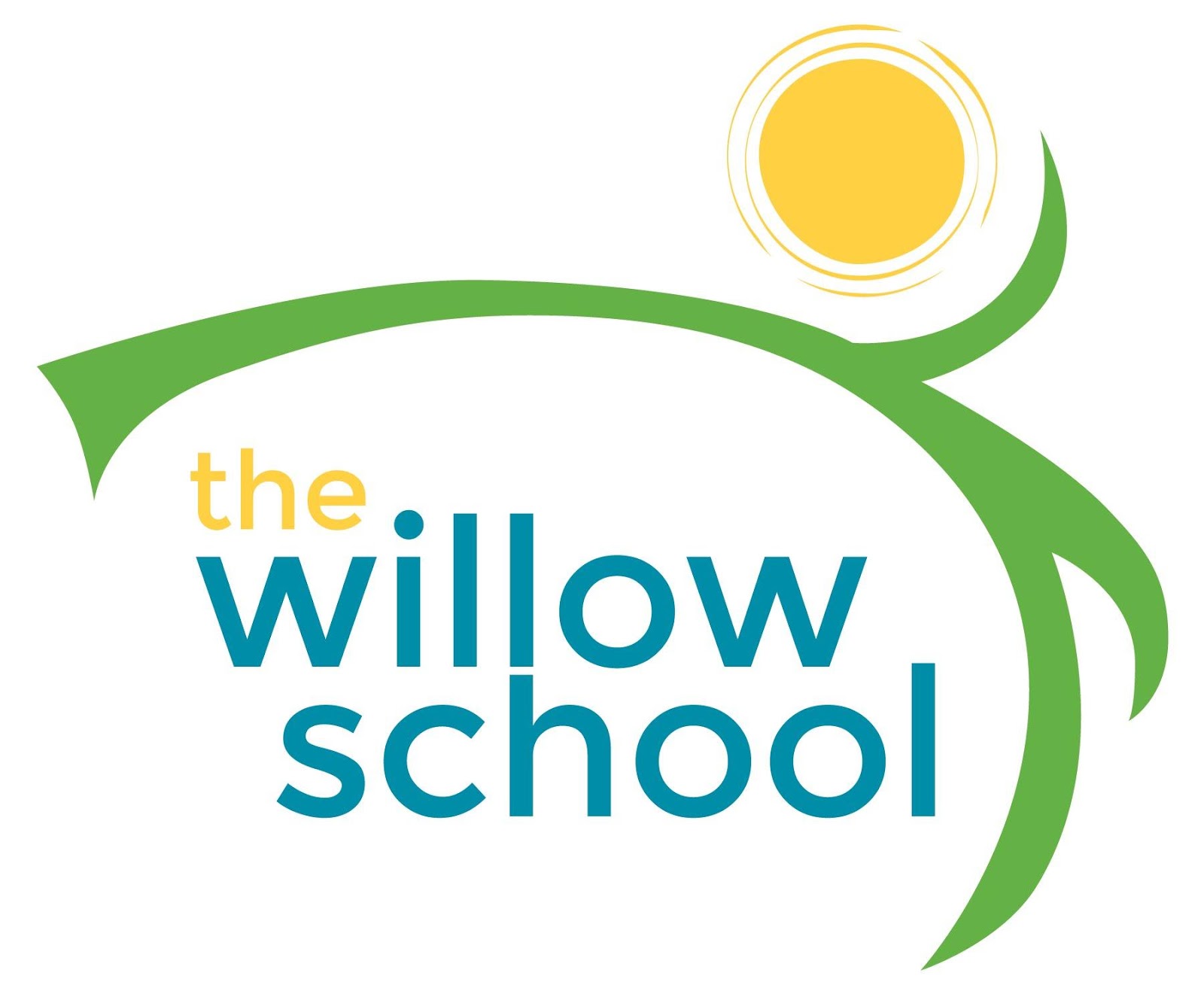 *Serving sizes and meal components will be in compliance with USDA as per the attached guidelines.MondayJanuary 31TuesdayFebruary 1WednesdayFebruary 2ThursdayFebruary 3FridayFebruary 4Morning SnackBagelsGoat CheeseBananasWaterMixed Berry & Banana SmoothieWaterCornmeal PorridgeCinnamon &  RaisonsWaterGraham Crackers Cream CheeseCranberries/RaisonsWaterOatmeal StrawberriesWaterLunchLentil SoupRiceGreen BeansOrangesMilkMixed Vegetable & Spinach SoupTomato & Cucumber SaladMilkKale Salad w/Avocado, Beets & CranberriesPancakesMilkBlack Eyed PeasHoney CarrotsMelonMilkCreamy SpinachBlack BeansRiceGrapesMilkAfternoon SnackCarrot SticksRanch DressingWaterFig BarsGrapesWaterRaisonsCraisonsChex CerealWaterPretzelsSunbutterApple SlicesWaterVeggie StrawsBlack Eyed Pea HummusWater